How to use Word formatting to create titles and a contents pageType your main title e.g. “Why Arsenal irritate me” or “App inventor”Highlight your titleIn word, in the “Home” menu, Click the “Heading 1” button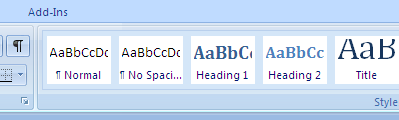 For a subtitle, write one e.g. “Pre Arsene Wenger” or “Task 1”Highlight your sub title In word, in the “Home” menu, Click the “Heading 2” buttonRepeat for further titles/subtitles etcHow to use word to create contents pageNote: the following steps will place a table of contents wherever  your flashing curser/prompt isUse the steps above to create your titles/sub titles, if you do not use the steps above your contents page will not workClick on the references menu at the top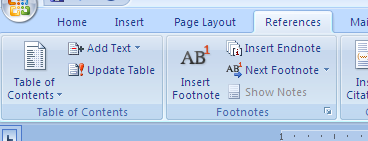 Then click on “Table contents”Choose and click on an “Automatic Table”Example: